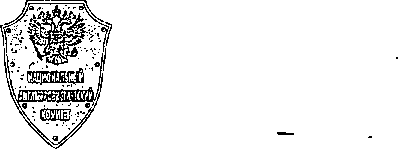 ОПЕРАТИВНЫЙ ШТАБ В СТАВРОПОЛЬСКОМ КРАЕПамятка о ситуационном реагировании на поступающую информацию,
содержащую признаки террористической деятельностиСтаврополь
2015 г.Настоящая памятка разработана аппаратом оперативного штаба в Ставропольском крае (далее - ОШ в СК, Штаб) в качестве информационно- пропагандистской меры ОШ в СК по оказанию методической помощи главам администраций муниципальных районов и городских округов Ставропольского края.Общегосударственная система противодействия терроризму в
Российской ФедерацииТерроризм в любых формах своего проявления превратился в одну из самых опасных проблем, с которым человечество вошло в 21 век. В России проблема терроризма и борьба с ним резко обострилась в 90-годах прошлого столетия.Исходя из опыта борьбы с терроризмом в России в конце XX, начале XXI века Правительством Российской Федерации в 2006 года начато построение новой системы противодействия терроризму. С этой целью издан ряд законодательных актов, определяющих структуру системы противодействия терроризму, перечень должностных лиц, несущих персональную ответственность за организацию и осуществление деятельности по противодействию терроризму на различных уровнях (федеральном, региональном и муниципальном), а также внесены изменения в Уголовный кодекс РФ, определяющие ответственность лиц за совершение ряда преступлений террористической направленности.В целях совершенствования государственного управления в области противодействия терроризму Президентом РФ подписан Федеральный закон от 6 марта 2006 г. № 35-ФЗ "О противодействии терроризму", который устанавливает основные принципы противодействия терроризму, правовые и организационные основы профилактики терроризма и борьбы с ним, минимизации и (или) ликвидации последствий проявлений терроризма.Механизм реализации положений ФЗ № 35 определен в Указе Президента РФ от 15 февраля 2006 года № 116 «О мерах по противодействию терроризму». Согласно Указу в РФ образован Национальный антитеррористический комитет.Национальный антитеррористический комитет (НАК, Комитет) — орган, обеспечивающий координацию деятельности федеральных органов исполнительной власти, органов исполнительной власти субъектов Российской Федерации и органов местного самоуправления по противодействию терроризму, а также осуществляющий подготовку соответствующих предложений Президенту Российской Федерации.Для координации деятельности территориальных органов федеральных органов исполнительной власти, органов исполнительной власти субъектов Российской Федерации и органов местного самоуправления по профилактике терроризма, а также по минимизации и ликвидации последствий его проявлений образованы антитеррористические комиссии в субъектах Российской Федерации.2Для организации планирования применения сил и средств федеральных органов исполнительной власти и их территориальных органов по борьбе с терроризмом, а также для управления контртеррористическими операциями образованы:а)	в составе Комитета - Федеральный оперативный штаб;б)	оперативные штабы в субъектах Российской Федерации.Руководителями оперативных штабов в субъектах Российской Федерациипо должности являются руководители территориальных органов Федеральной службы безопасности Российской Федерации в соответствующих субъектах Российской Федерации.Указом установлено, что решения оперативных штабов в субъектах Российской Федерации, принятые в соответствии с их компетенцией, обязательны для всех государственных органов, представители которых входят в их состав.В случае совершения террористического акта на территории муниципального образования первоочередные меры по пресечению данного террористического акта до начала работы оперативных штабов осуществляет начальник соответствующего подразделения органа федеральной службы безопасности, дислоцированного на данной территории, а при отсутствии такого подразделения - начальник соответствующего органа внутренних дел Российской Федерации. С этой целью на территории муниципальных районов и городских округов созданы оперативные группы в муниципальных образованиях.Основные способы подготовки и совершения террористических актов и
преступлений террористической направленности в местах массовогопребывания людейОбъектом (местом) с массовым пребыванием людей является объект, где число людей, одновременно находящихся в залах (помещениях) зданий и сооружений, 50 и более человек (Правила пожарной безопасности в Российской Федерации, утвержденные приказом МЧС от 18.06.2003 года № 313 (пункт 43).В зависимости от вида объекта (места) массового пребывания людей (далее - ОМПЛ) можно условно разделить на стационарные (здания и сооружения) и временные (места проведения разовых массовых мероприятий).К стационарным объектам относятся здания и сооружения, функциональное использование которых предусматривает массовое пребывание людей. По сферам деятельности стационарные объекты делятся на:учебные заведения;медицинские учреждения (включая объекты санаторно-курортного комплекса);объекты гостиничного комплекса (гостиницы, кемпинга, базы отдыха ит.д.);жилые многоэтажные здания;здания транспортной инфраструктуры (вокзалы, аэропорты и ХД-) и объекты транспорта;культовые сооружения;3объекты торгово-хозяйственного назначения (предприятия оптово- розничной торговли, торговые и торгово-развлекательные комплексы);культурно-просветительные (театры, концертные залы, цирки, кинотеатры, филармонии, выставочные залы и т.д.);спортивные (стадионы, ипподромы, катки и т.д.);развлекательные (парки аттракционов, аквапарки, боулинги, рестораны, кафе и т.д.).В качестве временных ОМПЛ могут использоваться различные здания и сооружения (в том числе подпадающие под категорию стационарных объектов), а также площади, улицы, скверы, парки и другие участки местности, используемые для проведения разовых массовых мероприятий: культурно- просветительных, театрально-зрелищных, развлекательных, спортивных, рекламных и публичных мероприятий: собраний, митингов, демонстраций, шествий и пикетирований, а также богослужений, других религиозных обрядов и церемоний,Совершенные в 2010-2014 г.г. преступления террористической направленности в местах массового пребывания людей (подрыв СВУ у входа в концертный зал «Ставрополь», подрыв заминированного автомобиля в центре г. Пятигорска, попытка подрыва автомобиля и СВУ у кафе «Глория» краевого центра), а также материалы расследования деятельности нейтрализованных бандгрупп, планировавших на территории Ставропольского края совершение ряда резонансных террористических актов, позволяет выделить ряд общих признаков подготовки и совершения террористических актов в отношении ОМПЛ.Основными способами совершения террористических актов являются:а)	захват и удержание заложников в местах массового пребывания людей;б)	подрыв взрывного устройства (далее - ВУ) или самодельного взрывного устройства (далее - СВУ)':предварительно заложенного и замаскированного на местности;закамуфлированного под предмет бытового назначения;находящегося в автотранспортном средстве;произведенный т.н. террористом-«смертником» или «человеком- бомбой»;находящегося у лица, используемого «в темную»;комбинированный подрыв СВУ (например, приведение в действие взрывного устройства т.н. террористом - «смертником», находящимся в салоне заминированного автомобиля).1 Взрывное устройство (ВУ) - специально изготовленное или приспособленное изделие, содержащее как минимум, заряд взрывчатого вещества (ВВ) и средство взрывания, пригодное и предназначенное для совершения работы в форме взрыва. Кроме них в конструкцию ВУ могут входить исполнительный механизм, корпус, готовые поражающие элементы и т. д.Самодельное взрывное устройство (СВУ) — взрывное устройство, хотя бы один из элементов конструкции которого изготовлен самодельным (кустарным) способом.4в)	в качестве нового элемента тактики действий бандформирований в республиках СКФО, который может быть применим и на территории края, отмечается совершение преступлений террористической направленности путем осуществления диверсии (подрыва, обстрела, умышленного повреждения объекта) на объектах инфраструктуры с последующей установкой на них СВУ и (или) организации обстрелов оперативно-следственных групп и ремонтных бригад, прибывающих к месту происшествия.При всех указанных способах совершения террористических актов необходимо учитывать вероятность подрыва последующих СВУ после прибытия на место происшествия следственных групп, медицинских бригад и представителей иных служб, привлекаемых к локализации чрезвычайной ситуации.Рекомендации по предупреждению террористических актов и действиям
руководителя, должностных лиц и персонала ОМПЛ при его угрозе псовершенииЭффективность предпринимаемых мер противодействия террористическим угрозам на первоначальном этапе во многом базируется на твердом знании руководителями и персоналом ОМПЛ признаков подготовки данного вида преступлений, порядка реагирования на них и действий в условиях террористического акта.Обеспечение антитеррористической защищенности ОМПЛ подразумевает реализацию собственниками объектов и организаторами массовых мероприятий системы административных, инженерно-технических и охранных мероприятий, направленных на недопущение совершения на территории объекта террористического акта, своевременное выявление и пресечения деятельности террористов по его подготовке, а в случае произошедшего террористического акта по минимизации его последствий.В повседневной деятельности ОМПЛ порядок действий персонала при угрозах и совершении террористических актов целесообразно закреплять соответствующими инструкциями и распоряжениями руководителя объекта, требования по их знанию и применению отражать в квалификационных требованиях, должностных обязанностях и других документах, регулирующих трудовые отношения. Ре1улярный контроль за исполнением и знанием данных инструкций позволит существенно повысить уровень безопасности, даст формальные основания к применению дисциплинарных и административных санкций к недисциплинированным работникам.2.1. Учитывая возможность совершения террористических актов в отношении ОМПЛ на объектах должны быть предусмотрены и планово реализованы следующие меры предупредительно-профилактического характера:- реализация пропускного режима при входе и въезде на территорию ОМПЛ, установка дополнительных инженерно-технических систем охраны по периметровому ограждению, сигнализации, экстренного вызова полиции и т.п., аудио и видеозаписи;5ежедневные обходы территории с целью своевременного выявления взрывных устройств или подозрительных бесхозных предметов;тщательный подбор и по возможности проверка подбираемых кадров, организаций и частных лиц, привлекаемых к выполнению смежных и сопутствующих работ;организация и проведение совместно с сотрудниками правоохранительных органов регулярных инструктажей и практических занятий по действиям в чрезвычайных ситуациях;заключаемые договоры аренды помещений в обязательном порядке должны предусматривать пункты, дающие право администрации предприятия контролировать целевое использование сдаваемых площадей с возможностью расторжения договорных отношений при наличии достаточных оснований;заблаговременно создать необходимые ресурсы для оперативного реагирования на разные варианты террористических действий.Руководитель ОМПЛ несет личную ответственность за жизнь и здоровье персонала и посетителей ОМПЛ. Он обязан организовать обучение персонала действиям при угрозе и совершении террористического акта. Обучение осуществляется на занятиях в системе подготовки по гражданской обороне и защите от чрезвычайных ситуаций и проводится руководящим составом, инженерно-техническими работниками, службой безопасности, другими наиболее подготовленными должностными лицами.В целях принятия мер по обеспечению безопасности в период проведения мероприятий с массовым участием граждан, органам местного самоуправления, организаторам массовых мероприятий, во взаимодействии с правоохранительными органами целесообразно выполнение следующих мероприятий, обеспечивающих защиту и безопасность функционирования ОМПЛ:а)	согласование организатором массового мероприятия, его проведение с администрацией муниципального образования, на территории которого оно проводится, место, время и порядок его проведения;б)	наличие у администрации объекта полных данных о лицах, арендующих площади на территории объекта (паспортные данные, контактные телефоны, адреса фактического проживания - наличие необходимой разрешительной документации, в случаях, предусмотренных законом, наличие лицензии на определенный вид деятельности);в)	установка по периметру территории объекта ограждений (турникетов, оградительных лент), технических средств обнаружения запрещенных предметов, (металлодетекторов) для выявления у посетителей крупных металлических предметов, оружия и боеприпасов, систем противопожарной безопасности и средств пожаротушения;г)	наличие систем видеонаблюдения с постоянным контролем за обстановкой во внутренних помещениях и на прилегающей территории (автостоянки, служебные подходы, проезжие части) и возможность записи видеоизображения на электронный носитель;д)	оборудование объектов:сигнализацией или тревожной кнопкой вызова охраны и наряда полиции;6громкоговорящей связью, используемой для периодического оповещения персонала и посетителей о проявлении бдительности по отношению к оставленным вещам, подозрительным гражданам и правильных действиях при необходимости проведения эвакуационных мероприятий;наличие телефона у лиц физической охраны для экстренного вызова городских (районных) спецслужб;наличие дублирующих систем оповещения персонала и посетителей об опасностях (ручной мегафон, металлические звонки, свистки и др.);е) установка щитов с изображением схем входов и выходов, утвержденных схем эвакуации при возникновении чрезвычайных ситуаций;ж)	наличие информационных плакатов с адресами нахождения и телефонами дежурных служб УФСБ, ГУ МВД, ГУ МЧС России по Ставропольскому краю, органов местного самоуправления по месту расположения объекта, с пропагандистскими материалами о повышении бдительности граждан в отношении террористических проявлений;з)	наличие резервных эвакуационных выходов из зданий и объектов проведения массовых мероприятий;и)	предназначение для дежурства необходимого количества пожарных расчетов, экипажей «службы спасения» и бригад «скорой помощи»;к)	обеспечение пропускного режима физической охраной (работниками ЧОП, дежурными лицами) с исключением несанкционированного доступа в места проведения мероприятий посторонних лиц.л)	обеспечение освещения объекта в темное время суток, особенно его затемненных мест. Наличие запасных источников освещения (фонарей), большой мощности.м)	администрация объекта и организатор мероприятия совместно с сотрудниками ГУ МВД и ГУ МЧС России по Ставропольскому краю и представителями органов местного самоуправления проводит обследование объекта, с последующим определением его готовности к проведению массового мероприятия.2.2. При возникновении на ОМПЛ возможной угрозы или совершении террористического акта необходимо:а)	установить достоверность полученной информации об угрозе совершения или совершении террористического акта, оценить реальность угрозы для персонала и объекта в целом;б)	обеспечить доведение информации об угрозе совершения или совершении террористического акта до соответствующих органов исполнительной власти СК и территориальных органов федеральных органов исполнительной власти - УФСБ России по СК, ГУ МВД России по СК, ГУ МЧС России по СК и др. (согласно содержанию имеющихся на объекте паспортов безопасности, планов взаимодействия, схем оповещения, ведомственных инструкций и т.д.) с указанием вида опасности для людей и особенностей защиты;в)	организовать устойчивый канал связи для взаимообмена информацией об обстановке на объекте с органами исполнительной власти СК и структурными подразделениями УФСБ России по СК, ГУ МВД России по СК, ГУ МЧС России по СК и т.д.;7при наличии автоматического определителя номера (АОН) записать определивший номер телефона в тетрадь, что позволит избежать его случайной утраты;при использовании звукозаписывающий аппаратуры записать данный разговор и сразу же извлечь кассету (мини-диск) и принять меры к ее сохранности. Обязательно вставить на ее место другую;обеспечить беспрепятственную передачу полученной по телефону информации в правоохранительные органы и руководителю объекту;при необходимости эвакуировать персонал и посетителей объекта согласно плану эвакуации в безопасное местообеспечить пропуск прибиваемых подразделений территориальных органов федеральных органов исполнительной власти, сил и средств аварийно- спасательных служб муниципальных образований и др. на территорию объекта (участка), или непосредственно к административным границам территории предприятия;создать условия для проведения мероприятий по предотвращению, локализации или минимизации последствий террористического акта;при необходимости осуществить вывоз материальных, культурных ценностей и секретных материалов, возможно находящихся на объекте;обеспечить, при необходимости, прибытие в распоряжение правоохранительных органов соответствующих специалистов (консультантов) по объекту, в том числе по всем видам коммуникаций и производственных (технологических) процессов;подготовить соответствующую документацию, необходимую для проведения контртеррористической операции (схемы объекта, коммуникаций, технологические и технические данные, паспорта безопасности и т.д.);при необходимости организовать медицинскую помощь пострадавшим и доставку их в лечебные учреждения, тушение пожаров и проведение аварийно-спасательных работ, представить предложения по возможному использованию технических и финансовых средств предприятия для предотвращения, локализации и минимизации последствий террористического акта на объекте, исходя из вида его опасности для людей;подготовить необходимые силы и средства объекта для возможного задействования в работе по минимизации и ликвидации последствий террористического акта с целью восстановления функционирования объекта;иные действия по решению администрации объекта, выполнению ведомственных инструкций при незаконном вмешательстве в деятельность предприятия, предотвращению угроз техногенного, природного характера и террористических проявлений.Действия при принятии телефонного сообщения об угрозе взрываБудьте спокойны, вежливы не прерывайте говорящего. Сошлитесь на некачественное работу телефонного аппарата чтобы записать разговор. Не вешайте телефонную трубку по окончании разговора.Примерные вопросы:Когда может быть проведен взрыв?Где заложено взрывное устройство?9террористической активности в Российской Федерации. Результаты мониторинга докладываются Президенту Российской Федерации, направляются членам НАК и ФОШ, полномочным представителям Президента Российской Федерации в федеральных округах, в заинтересованные органы государственной власти.Уровень террористической активности определяется на основании сведений, предоставляемых оперативными штабами в субъектах федерации.Во исполнение решения НАК предлагается незамедлительно направлять в оперативный штаб в Ставропольском крае (через аппарат оперативного штаба в Ставропольском крае) поступающие (имеющиеся) сведения по следующим вопросам в сфере противодействия терроризму:Идеологическая и пропагандистская составляющие террористической деятельности:- какие идеи (систему взглядов) организаторы террористической деятельности используют для обоснования необходимости переустройства демонстративно насильственными методами политических, экономических, социальных, конфессиональных, социокультурных отношений в обществе и привлечения в свои ряды новых последователей и исполнителей террористических актов;-информация об идеологах терроризма;-формы, методы, объекты, субъекты и средства пропагандистского воздействия террористов, особенности использования киберпространства в террористических целях;-условия, способствующие распространению идеологии терроризма, и предложения по устранению этих условий.Состояние ангитеррорисгической защищенности стратегически важных объектов государства, террористические акты на которых могут вызвать тяжкие последствия и негативный общественный резонанс. Предложения по совершенствованию мер их защиты.Опыт оперативной, административной и правоприменительной практики противодействия терроризму на региональном и государственном уровнях (адекватность деятельности должностных лиц исполнительной и законодательной власти в сфере противодействия террористическим угрозам, а также законодательного и нормативно-правового регулирования антитеррористической деятельности). Предложения по ее совершенствованию.Деятельность по легализации на территории Российской Федерации российских, иностранных и международных организаций, их отделений, филиалов и представительств, чья деятельность запрещена решением Верховного Суда России по причине отнесения их к террористическим или экстремистским.Угрозы техногенного характера, которые могут быть использованы террористами.Опыт работы и проблемные вопросы, связанные с подготовкой сил и средств, концентрацией ресурсов, предназначенных для ликвидации последствий террористических актов.Предложения по внедрению в установленном порядке показателей риска (критериев антитеррористической защищенности) на территориях и11